AVIS DE COMMUNICATION DE DECISION PRISE EN MATIÈRE D’URBANISMELe Collège des bourgmestre et échevins fait connaître que le permis d'urbanisme tendant à régulariser la transformation d'un hôtel de maître avec bureaux au rdc en logement coliving de 12 chambres a été délivré sous conditions par la commune le 20/12/2022 pour un bien sis Rue du Méridien 30  La décision peut être consultée : Au service de l’Urbanisme, du lundi au vendredi : de 8h30 à 13h00, 3ème étage, avenue de l’Astronomie 12 ou sur rendez-vous le mardi de 16h00 à 20h00http://sjtn.brussels/fr/urbanisme-logement/urbanisme-environnementUn recours en annulation peut être introduit devant le Conseil d’Etat à l’encontre de la décision, pour violation des formes soit substantielles, soit prescrites à peine de nullité, excès ou détournement de pouvoir, par toute partie justifiant d’un intérêt ou d’une lésion. Le Conseil d’Etat, section administration, peut être saisi par requête écrite, signée par l’intéressé ou par un avocat, dans les 60 jours de la prise de connaissance de la décision. Cette requête doit être adressée impérativement par pli recommandé en un original et 4 copies conformes à l’adresse du Conseil d’Etat, rue de la Science, 33 à 1040 Bruxelles. Le recours en annulation peut être accompagné d’une demande de suspension de l’exécution de la décision s'il existe une urgence incompatible avec le traitement de l'affaire en annulation.Des précisions sur les modalités de recours figurent notamment aux articles 14, 14bis et 17 à 32 des lois sur le Conseil d’Etat coordonnées par l’Arrêté royal du 12 janvier 1973 ainsi que dans le Règlement de procédure et sur le site du Conseil d’Etat http://www.raadvst-consetat.be/. A Saint-Josse-ten-Noode, le 21/12/2022BERICHT VAN MEDEDELING VAN DE BESLISSING INZAKE STEDENBOUWHet college van burgemeester en schepenen deelt mee dat de stedenbouwkundige vergunning strekkende tot  was afgeleverd onder voorwaarden door de gemeente op 20/12/2022 voor een goed gelegen Middaglijnstraat 30  De beslissing kan geraadpleegd worden: Op dienst Stedenbouw van maandag tot vrijdag: van 8u30 tot 13u, 3de verdieping, Sterrenkundelaan 12 of op afspraak op dinsdag van 16u tot 20uhttp://sjtn.brussels/nl/stedenbouw-huisvesting/stedenbouw-milieuvergunningTegen deze beslissing kan door iedere partij die kan aantonen een belang of een nadeel te hebben, voor de Raad van State een beroep tot nietigverklaring ingesteld worden wegens overtreding van hetzij substantiële, hetzij op straffe van nietigheid voorgeschreven vormen, overschrijding of afwending van macht. Dit kan via een schriftelijk verzoek, ondertekend door de belanghebbende of door een advocaat, aanhangig gemaakt worden bij de administratieve afdeling van de Raad van State binnen de 60 dagen na de kennisneming van de beslissing. Dit verzoek dient in 5 exemplaren (een origineel en 4 eensluidende kopieën) via aangetekend schrijven bezorgd te worden aan de Raad van State, Wetenschapsstraat 33 in 1040 Brussel. Bij het beroep tot nietigverklaring kan een aanvraag tot schorsing van de uitvoering van de beslissing gevoegd worden in het geval van een urgentie die onverenigbaar is met de behandeling van de zaak tot nietigverklaring.Preciezere gegevens over de modaliteiten van het beroep vindt u onder meer in de artikelen 14, 14 bis en 17 tot 32 van de wetten op de Raad van State, gecoördineerd bij Koninklijk besluit van 12 januari 1973, in het Reglement voor de procesvoering en op de website van de Raad van State http://www.raadvst-consetat.be. In Sint-Joost-ten-Node, op 21/12/2022PAR LE COLLEGE :VANWEGE HET COLLEGE :	La Secrétaire,					Le Bourgmestre,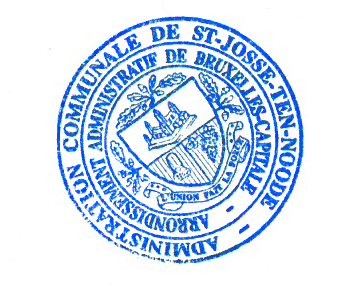 	De Secretaresse,					De Burgemeester,	Marie-Rose Laevers (s)					Emir Kir (s)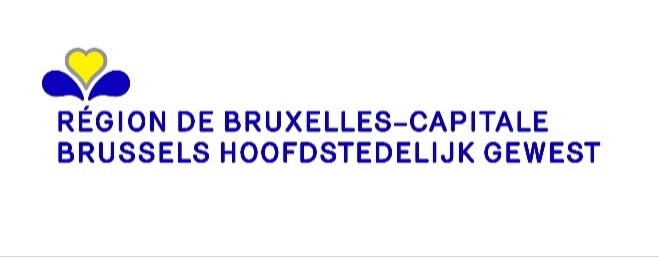 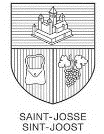 Commune de SAINT-JOSSE-TEN-NOODEGEMEENTE SINT-JOOST-TEN-Node